Museums, Libraries, and 21st Century Skills: Definitions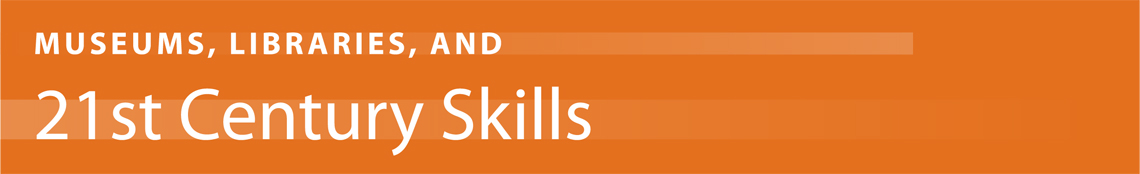 The IMLS Project Team and Task Force considered the list of skills commonly referred to as "21st Century Skills" and modified it slightly to better align with library and museum priorities.1The resulting list includes the following additions: Basic Literacy, Scientific & Numerical Literacy, Visual Literacy, Cross-Disciplinary Skills, and Environmental Literacy.Not every skill on this list will be aligned with every institution’s vision and mission. Further, not every community will prioritize the same skills. Library and museum leaders should consider this list as a starting point beyond which it should be customized to fit the unique character, requirements, and priorities of the institution and its audiences.Learning and Innovation SkillsCritical Thinking and Problem SolvingReason EffectivelyUse various types of reasoning (e.g., inductive, deductive, etc.) as appropriate to the situationUse Systems ThinkingAnalyze how parts of a whole interact with each other to produce overall outcomes in complex systemsMake Judgments and DecisionsEffectively analyze and evaluate evidence, arguments, claims and beliefsAnalyze and evaluate major alternative points of viewSynthesize and make connections between information and argumentsInterpret information and draw conclusions based on the best analysisReflect critically on learning experiences and processesSolve ProblemsSolve different kinds of non-familiar problems in both conventional and innovative waysIdentify and ask significant questions that clarify various points of view and lead to better solutionsCreativity and InnovationThink CreativelyUse a wide range of idea creation techniques (such as brainstorming)Create new and worthwhile ideas (both incremental and radical concepts)Elaborate, refine, analyze, and evaluate ideas in order to improve and maximize creative effortsDemonstrate imagination and curiosityWork Creatively with OthersDevelop, implement, and communicate new ideas to others effectivelyBe open and responsive to new and diverse perspectives; incorporate group input and feedback into the workDemonstrate originality and inventiveness in work and understand the real world limits to adopting new ideasView failure as an opportunity to learn; understand that creativity and innovation is a long-term, cyclical process of small successes and frequent mistakesImplement InnovationsAct on creative ideas to make a tangible and useful contribution to the field in which the innovation will occurCommunication and CollaborationCommunicate ClearlyArticulate thoughts and ideas effectively using oral, written, and nonverbal communication skills in a variety of forms and contextsListen effectively to decipher meaning, including knowledge, values, attitudes, and intentionsUse communication for a range of purposes (e.g., to inform, instruct, motivate, and persuade) and in diverse environments (including multi-lingual)Utilize multiple media and technologies, and know how to judge their effectiveness a priori as well as assess their impactCollaborate with OthersDemonstrate ability to work effectively and respectfully with diverse teamsExercise flexibility and willingness to be helpful in making necessary compromises to accomplish a common goalAssume shared responsibility for collaborative work, and value the individual contributions made by each team memberVisual LiteracyDemonstrate the ability to interpret, recognize, appreciate, and understand information presented through visible actions, objects and symbols, natural or man-made2Scientific and Numerical LiteracyDemonstrate the ability to evaluate the quality of scientific and numerical information on the basis of its sources and the methods used to generate itDemonstrate the capacity to pose and evaluate scientific arguments based on evidence and to apply conclusions from such arguments appropriatelyDemonstrate ability to reason with numbers and other mathematical conceptsCross-Disciplinary ThinkingApply knowledge, attitudes, behaviors, and skills across disciplines in appropriate and effective waysBasic LiteracyDemonstrate the ability to use language to read, write, listen, and speakInformation, Media and Technology SkillsInformation LiteracyAccess and Evaluate InformationAccess information efficiently (time) and effectively (sources)Evaluate information critically and competentlyUse and Manage InformationUse information accurately and creatively for the issue or problem at handManage the flow of information from a wide variety of sourcesApply a fundamental understanding of the ethical/legal issues surrounding the access and use of informationMedia LiteracyAnalyze MediaUnderstand both how and why media messages are constructed and for what purposesExamine how individuals interpret messages differently, how values and points of view are included or excluded, and how media can influence beliefs and behaviorsApply a fundamental understanding of the ethical/legal issues surrounding the access and use of mediaCreate Media ProductsUnderstand and utilize the most appropriate media creation tools, characteristics, and conventionsUnderstand and effectively utilize the most appropriate expressions and interpretations in diverse, multi-cultural environmentsICT (Information, Communications and Technology) LiteracyApply Technology EffectivelyUse technology as a tool to research, organize, evaluate, and communicate informationUse digital technologies (e.g., computers, PDAs, media players, GPS, etc.), communication/networking tools, and social networks appropriately to access, manage, integrate, evaluate, and create information to successfully function in a knowledge economyApply a fundamental understanding of the ethical/legal issues surrounding the access and use of information technologies21st Century ThemesGlobal AwarenessUse 21st century skills to understand and address global issuesLearn from and work collaboratively with individuals representing diverse cultures, religions, and lifestyles in a spirit of mutual respect and open dialogue in personal, work, and community contextsUnderstand other nations and cultures, including the use of non-English languagesFinancial, Economic, Business, and Entrepreneurial LiteracyDemonstrate the ability to make appropriate personal economic choicesUnderstand the role of the economy in societyApply entrepreneurial skills to enhance workplace productivity and career optionsCivic LiteracyParticipate effectively in civic life through knowing how to stay informed and understanding governmental processesExercise the rights and obligations of citizenship at local, state, national, and global levelsUnderstand the local and global implications of civic decisionsHealth LiteracyObtain, interpret, and understand basic health information and services and use such information and services in ways that enhance healthUnderstand preventive physical and mental health measures, including proper diet, nutrition, exercise, risk avoidance, and stress reductionUse available information to make appropriate health-related decisionsEstablish and monitor personal and family health goalsUnderstand national and international public health and safety issuesEnvironmental LiteracyDemonstrate ecological knowledge and understanding of how natural systems work, as well as knowledge and understanding of how natural systems interface with social systems
Demonstrate understanding of the relationship between beliefs, political systems, and environmental values of various cultures
Demonstrate understanding of environmental issues caused as the result of human interaction with the environment, and knowledge related to alternative solutions to issues
Demonstrate active and considered participation aimed at solving problems and resolving issues3Life and Career SkillsFlexibility and AdaptabilityAdapt to ChangeAdapt to varied roles, job responsibilities, schedules, and contextsWork effectively in a climate of ambiguity and changing prioritiesBe FlexibleIncorporate feedback effectivelyDeal positively with praise, setbacks, and criticismUnderstand, negotiate, and balance diverse views and beliefs to reach workable solutions, particularly in multi-cultural environmentsInitiative and Self-DirectionManage Goals and TimeSet goals with tangible and intangible success criteriaBalance tactical (short-term) and strategic (long-term) goalsUtilize time and manage workload efficientlyWork IndependentlyMonitor, define, prioritize, and complete tasks without direct oversightBe Self-directed LearnersGo beyond basic mastery of skills and/or curriculum to explore and expand one’s own learning and opportunities to gain expertiseDemonstrate initiative to advance skill levels towards a professional levelDemonstrate commitment to learning as a lifelong processReflect critically on past experiences in order to inform future progressSocial and Cross-Cultural SkillsInteract Effectively with OthersKnow when it is appropriate to listen and when to speakConduct oneself in a respectable, professional mannerWork Effectively in Diverse TeamsRespect cultural differences and work effectively with people from a range of social and cultural backgroundsRespond open-mindedly to different ideas and valuesLeverage social and cultural differences to create new ideas and increase both innovation and quality of workProductivity and AccountabilityManage ProjectsSet and meet goals, even in the face of obstacles and competing pressuresPrioritize, plan, and manage work to achieve the intended resultProduce ResultsDemonstrate additional attributes associated with producing high quality products including the abilities to:Work positively and ethicallyManage time and projects effectivelyMulti-taskParticipate actively, as well as be reliable and punctualPresent oneself professionally and with proper etiquetteCollaborate and cooperate effectively with teamsRespect and appreciate team diversityBe accountable for resultsLeadership and ResponsibilityGuide and Lead OthersUse interpersonal and problem-solving skills to influence and guide others toward a goalLeverage strengths of others to accomplish a common goalInspire others to reach their very best via example and selflessnessDemonstrate integrity and ethical behavior in using influence and powerBe Responsible to OthersAct responsibly with the interests of the larger community in mindIf you would like additional information on Standards, please visit www.pdesas.org/standard